POKYNY PRO ČLENY OVHP – NÁRODNÍ KNIHOVNA(1. část – kromě zpřístupňování jednotek Národního konzervačního fondu)Adresa:Národní knihovna České republikyKlementinum 190, Praha 1 (v internetových/elektronických aplikacích se zobrazuje adresa "Mariánské náměstí 5")Barokní areál na Starém Městě poblíž Karlova mostu, vstup z Mariánského náměstí nebo z Karlovy ulice [vchod z Křižovnické ulice je dlouhodobě uzavřen], vstup do budovy "A", u plastiky "Železný strom" (50°05'11.9"N 14°24'56.5"E).Kontrola odborných knih a článků v recenzovaných neimpaktovaných časopisech vycházejících v České republice proběhne ve dnech 1. 3. – 30. 4. 2016 v prostorách Národní knihovny České republiky (dále jen „NK“), podle níže uvedených pravidel:Vzhledem k posunutému začátku proběhne kontrola v době vzrůstající frekvence návštěv běžných uživatelů a jejich nároků na služby. Tomu mohou odpovídat případné komplikace. Doporučujeme uvážit příchod hned po otevření knihovny (v 9,00 hodin – šatna otevřena již v 8,45 hod.), nebo v pozdějších odpoledních hodinách (v pracovní dny Všeobecná studovna otevřena do 22,00 hod., v sobotu do 19,00 hod.).Při první návštěvě NK a před vstupem do kontrolních místností NK se každý člen OVHP přihlásí v Hale služeb u přepážky č. 1 nebo 2 „Registrace“ k řádné registraci příp. její prolongaci. Hodnotitelům, kteří individuálně využívají (nebo v uplynulých třech letech využívali) služeb NK, bude registrace po prokázání totožnosti (občanským či analogickým průkazem totožnosti a průkazem čtenáře NK) o další období prodloužena, případně též vytištěn nový čtenářský průkaz. Ostatní se nově zaregistrují: vyplní evidenční list a předloží OP. Průkazová fotografie je pořizována na místě. Registrace/prolongace má platnost 1 rok a pro členy uvedené v seznamu dodaném Úřadem vlády je zdarma a s oprávněním pro Studovnu vědeckých pracovníků.Kontrola bude probíhat ve Všeobecné studovně, ve Studovně vědeckých pracovníků a ve Studovně periodik (elektronické dokumenty na pevných nosičích pak ve Studovně společenských a přírodních věd). Naléhavě upozorňujeme, že v žádném případě není přípustné vypůjčené dokumenty vynášet ze studoven. Do studoven také není dovoleno vnášet (a tím méně konzumovat) nápoje či další potraviny. – Zpřístupňování jednotek Národního konzervačního fondu podléhá specifickým pravidlům a uskutečňuje se ve Studovně Hostivař (viz bod 13 - dále).Všeobecná studovna (pro monografie oborových skupin 01 až 03) – vstup od vchodu barokním portálem – otevřena v pondělí až pátek 9,00 – 22,00 hodin, v sobotu 9,00 – 19,00 hodin. Ve studovně bude vyhrazeno 30 pracovních míst s připojením do silové sítě (při využití obou zásuvek není zapojeno stolní svítidlo). Lze využít i místa v sousední Studovně společenských a přírodních věd, avšak bez nároku na místo.Studovna vědeckých pracovníků (pro monografie oborových skupin 04 až 11) – dveře č. 35 (na konci hlavní chodby doprava) – otevřena v pondělí až pátek 9,00 – 19,00 hodin Ve studovně bude vyhrazeno 12 pracovních míst s připojením do silové sítě (jako alternativa k zapojení stolního svítidla). Pro práci mimo otevírací dobu této studovny je možné nechat si převést až 15 svazků do Všeobecné studovny, optimálně s předstihem. Případné převedení v průběhu provozu studovny si může výdej ve Všeobecné studovně vyžádat jistý čas. Studovna periodik (pro periodika všech oborových skupin) - 2. patro (na konci hlavní chodby doleva, schodištěm či výtahem po pravé straně), vlevo, číslo dveří 249 – otevřena pondělí až pátek 9,00 – 19,00 hod., sobota 9,00 – 14,00 hodin. Periodika se z této studovny do jiné nepřevádějí.Vedle minimálního vybavení těchto studoven výpočetní technikou dodá Úřad vlády 10 notebooků, jež budou vydány podle pořadí aktuálních požadavků (nelze je rezervovat). Vzhledem k tomu doporučujeme vybavit se pro práci vlastním počítačem. Ve studovnách je k dispozici bezdrátové připojení (Wi-Fi): síť NK-simple (všechny studovny, chráněná, pro přístup do Internetu mimo síť NK vyžaduje autentikaci) a síť Studovna (Všeobecná studovna a Studovna periodik, nechráněná). Při používání nových verzí některých prohlížečů vznikají komplikace (zejména Firefox), řešení se připravuje.Svazky monografií jsou uloženy v posloupnosti podle skladových signatur, které vyhledáte v příslušném seznamu v souboru, dostupném z webových stránek studoven. O jejich uložení na Váš nosič (USB-disk) můžete požádat službu ve studovně. Periodika jsou řazena abecedně podle  názvů.Ve Všeobecné studovně budou ke kontrole svazky vydány – najednou maximálně v počtu 10 – na základě předložení čtenářského průkazu a seznamu signatur (údaj je k dispozici v seznamu dle předchozího bodu). Berte, prosím, v úvahu, že jejich vyhledání (zvláště, pokud by nebyly uvedeny v posloupnosti) si vyžádá určitý čas. Nenalezený svazek může mít vypůjčen jiná/ý hodnotitel/ka. Evidenční lístky budou s Vaším průkazem uloženy u služby. Každý svazek bude vedle toho označen záložkou se značkami, jež umožní náležité uspořádání svazků při jejich dalším uložení. Záložky proto nevyjímejte a neměňte. Čtenářský průkaz opět obdržíte po vrácení všech vypůjčených svazků. Bude-li na pultu vyloženo označení "RVVI", používejte, prosím, přednostně toto stanoviště, a to jak pro výdej, tak pro vrácení svazků.Ve Studovně vědeckých pracovníků předložíte průkaz službě v předsálí při příchodu. Svazky si vyhledáte podle posloupnosti skladových signatur (uvedeny v seznamu, jak uvedeno výše). Ani bílé lístky s údaji o publikaci, ani záložky s řadicími značkami, prosím, nevyjímejte. Po zpracování svazky odkládejte na určené místo. Při odchodu ze studovny obdržíte svůj průkaz zpět. Pokud byste požádal/a o převedení svazků pro práci v době mimo otevírací dobu této studovny do Všeobecné studovny, pak se na jejich výpůjčku vztahují tamní pravidla (viz předchozí bod).Řazení signatur:* Signatury jsou takto zadány v katalogu a v seznamu, na svazcích se pak uvádějí bez "SF" – tedy jen I – II – III.Ve Studovně periodik předáte službě u pultu čtenářský průkaz a na objednacím lístku "Výpůjčka", který Vám služba vydá, vyplníte název požadovaného časopisu, rok vydání a číslo/čísla. Služba objednaný titul/tituly připraví na počkání. Během Vašeho pobytu ve studovně budou čtenářský průkaz a objednací lístky uloženy u služby. Po kontrole vracených titulů/čísel Vám bude předán čtenářský průkaz zpět.Elektronické dokumenty na pevných nosičích (CD-ROM, DVD – skladová signatura Zc nnnnnn) se zpřístupňují na vyhrazeném počítači NK ve Studovně společenských a přírodních věd (dveře č. 24, vstup buď za barokním portálem, nebo průchodem ze Všeobecné studovny; otevřena pondělí až sobota 9,00 – 19,00 hodin), a to obdobným způsobem jako svazky ve Všeobecné studovně. Elektronické dokumenty, jež jsou přílohou k dokumentu tištěnému, se budou expedovat na požádání. Bude výhodné, pokud o expedici takovýchto příloh požádáte předem – optimálně na adresu informace@nkp.cz (v poli Předmět uvést "RVVI"), resp. u služby pro svou další návštěvu. Elektronické dokumenty na pevných nosičích lze použít pouze na počítačích Národní knihovny ČR.Jednotky Národního konzervačního fondu jsou podřízeny speciálnímu režimu zpřístupňování, a to výlučně ve Studovně Hostivař. – VIZ SAMOSTATNÉ POKYNY (zvláštní soubor)V případě potřeby lze využít pro přístup k elektronickým on-line zdrojům počítače v Referenčním centru (přízemí  Křižovnická chodba, místnost č. 63 – z konce hlavní chodby doleva, na konci příčné chodby doleva; otevřeno pondělí až sobota 9,00 – 19,00 hodin). Práci na počítači si lze rezervovat osobně nebo prostřednictvím uživatelského konta v katalogu.V přízemí NK je otevřen bufet, otevírací doba pondělí až pátek 8 – 18 hodin, v sobotu 10 – 16 hodin. V areálu Klementina je umístěna také restaurace (bez uzavření). V případě potřeby projednat problém, jenž se nevyřešil na místě, je kontaktní osobou vedoucí Oddělení studoven dr. Zdeněk Matušík, tel. 221 663 208, vnitřní linka 208, mobil 731 788 168, zdenek.matusik@nkp.cz, případně ředitelka Odboru služeb PhDr. et Mgr. Jana Huňová, tel. 221 663 293 (vnitřní linka 293), jana.hunova@nkp.cz (v případě komunikace elektronickou poštou uveďte, prosím, v poli Předmět "RVVI").		Platnéřská uliceVýchod směrem ke Karlově ulici nebo k Mariánskému náměstí 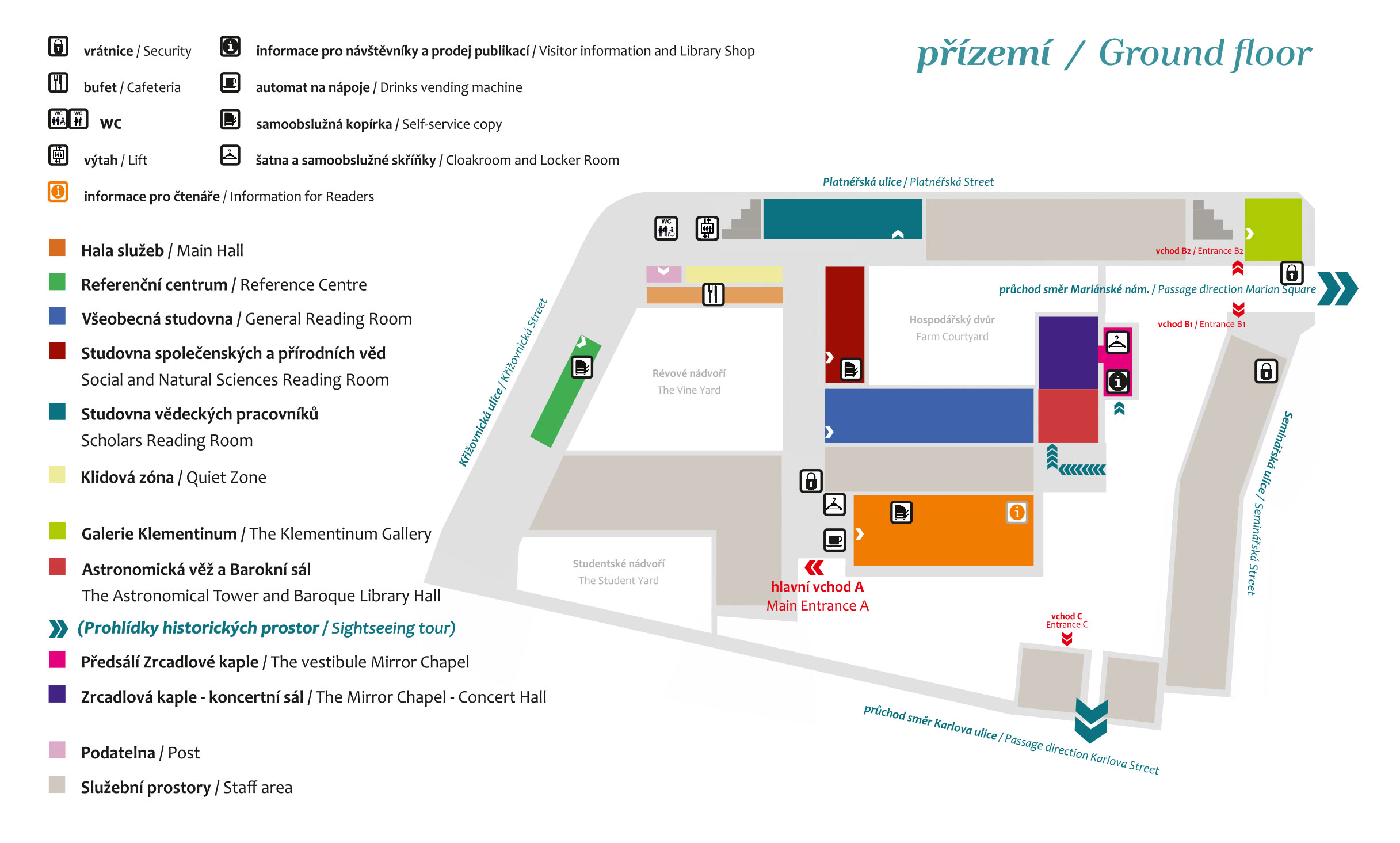 54 A nnnnnnA nnnnnnNc nnnnnnPc nnnnnn54 D nnnnnnC nnnnnnNd nnnnnn54 F nnnnnnD nnnnnn54 H nnnnnnE nnnnnn54 K nnnnnnG nnnnnnSF I nnnnnn*H nnnnnnSF II nnnnnn*K nnnnnnSF III nnnnnn*T nnnnnn                           Křižovnická ulice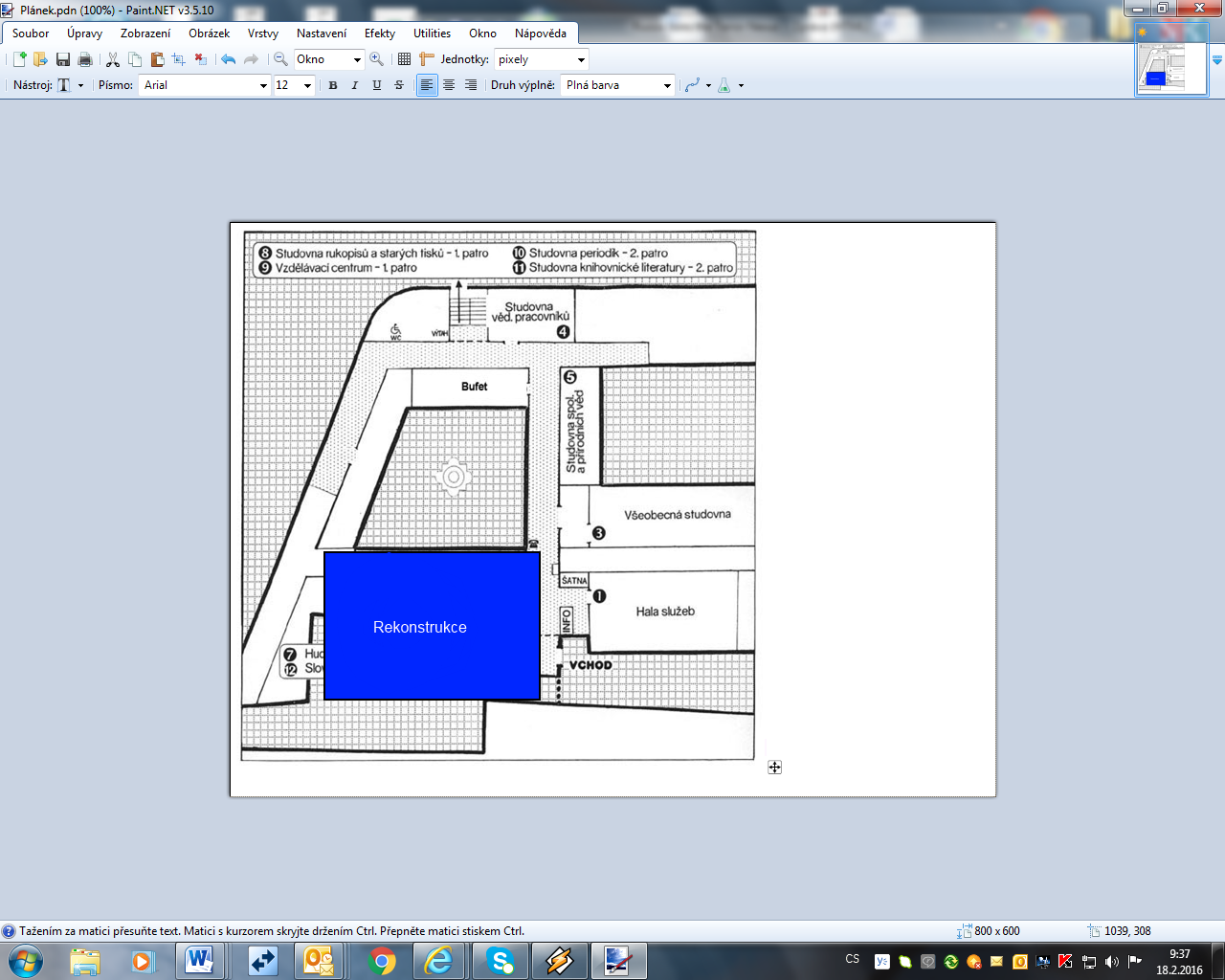 